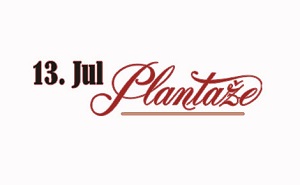 PLAN INTEGRITETA Podgorica, septembar 2023. godineSADRŽAJ:1. UVOD 2. RJEŠENJE O ODREĐIVANJU ODGOVORNOG LICA ZA ZA IZRADU I SPROVOĐENJEPLANA INTEGRITETA (MENADŽERA INTEGRITETA) 3. RJEŠENJE O ODREĐIVANJU ČLANOVA RADNOG TIMA ZA PRIPREMU I IZRADU PLANA INTEGRITETA 4. PROGRAM IZRADE I SPROVOĐENJA PLANA INTEGRITETA 5. METODOLOGIJA PROCJENE INTENZITETA RIZIKA U ODNOSU NA PROCESE RADA 6. TABELA PLANA INTEGRITETA 7. ODLUKA O USVAJANJU I STUPANJU NA SNAGU PLANA INTEGRITETAUVOD: NAZIV PREDUZEĆA: 13.Jul Plantaže ad.ADRESA Bulevar Šarla de Gola broj 2, PodgoricaTELEFON: 020/658 024E-MAIL: info@plantaze.comIME I ZVANJE ODGOVORNOG LICA ZA IZRADU I SPROVOĐENJE PLANA INTEGRITETA (MENADŽERA INTEGRITETA): Biljana Knežević DATUM I BROJ RJEŠENJA O ODREĐIVANJU MENADŽERA INTEGRITETA: broj 3114 od 25. 5. 2023.g. DATUM I BROJ RJEŠENJA O ODREĐIVANJU ČLANOVA RADNE GRUPE ZA IZRADU PLANA INTEGRITETA : broj 5193 od 31. 08. 2023.g. Sastav radne grupe: - Biljana Knežević, rukovodilac tima; - Ljubica Pajović, član; - Jelena Đuretić, član; - Ana Vukićević, član; - Vanja Ristanović, članDATUM POČETKA IZRADE: septembar 2023.godine DATUM ZAVRŠETKA IZRADE: septembar 2023.godine DATUM USVAJANJA PLANA INTEGRITETA: septembar 2023.godine3. PROGRAM IZRADE PLANA INTEGRITETA3.1. Faza I – Obrazovanje radne grupe i prikupljanje informacija o radu institucije   (normativa, organizacija, kadrovi)3.2. Faza II – Procjena postojećeg stanja, utvrđivanje faktora rizika od nezakonitog i neetičkog postupanja3.3. Faza III – Utvrđivanje radnih procesa izloženih predmetnim rizicima i priprema prijedloga mjera za njihovo smanjenje.Plan integriteta, kao interni dokumenat, sadrži skup mjera kojima se smanjuju mogućnosti za neprofesionalno postupanje zaposenih. Ova samoprocjena izloženosti zaposlenih različitim rizicima preduzima se u cilju očuvanja i unapređenja integriteta zaposlenih i državnog preduzeća.Obaveza donošenja plana integriteta utvrđena je Zakonom o sprječavanju korupcije.Svrha plana integriteta је uspostavljanje меhanizama kојi ćе оbezbijediti efikasno i efektivno funkcionisanje preduzeća kroz:- jačanje оdgovornosti,- pojednostavljenje procedura,- povećanje transparentnosti kоd donošenja odluka,- kоntrolisanje diskrecionih оvlašćenja,- poštovanje етičkih vrijednosti,- еliminisanje neefikasne prakse i neprimjenjive regulative,- uvođenje efikasnog sistema nadzora i kontrole rada i ponašanja zaposlenih.Uslov za primjenjivost i djelotvornost plana integriteta, kao strateške alatke za profesionalno obavljanje poslova iz nadležnosti preduzeća je i njegova prihvaćenost od strane svih zaposlenih.4. METODOLOGIJA PROCJENE INTENZITETA RIZIKAIntenzitet rizika dobija se množenjem vjerovatnoće i posljedice, upotrebom matrice rizika„vjerovatnoća(1-10) x posljedica(1-10) ” koja je prikazana na slici ispod.
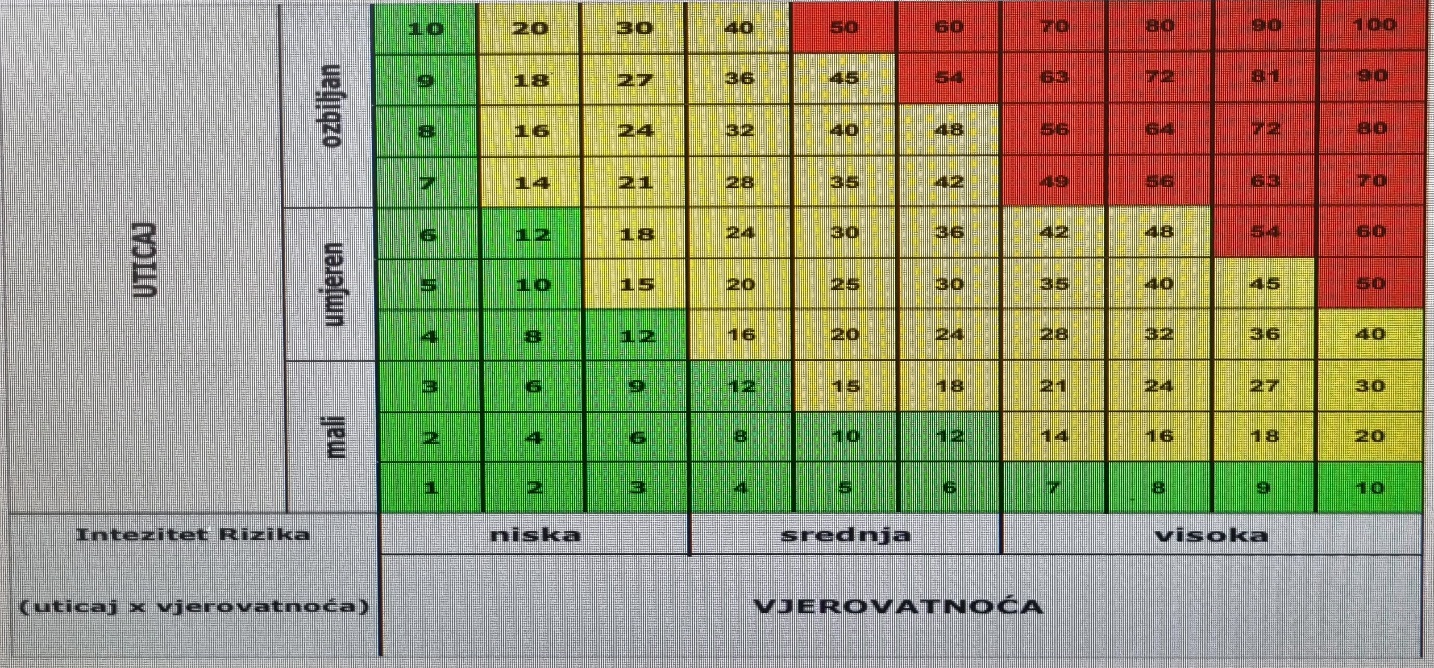 Ukupna procjena rizika/V Rizik visok intenziteta – Rizici su već prisutni u ovom procesu ili je vrlo vjerovatno da će se pojaviti/S Rizik srednjeg intenziteta – Rizici su mogući, ali se mjerama kontrole upravlja rizicima/N Rizik niskog intenziteta – Mala je vjerovatnoća rizika zbog postojećih mjera kontrole.Ocjena rizika:Ocjene su od 1 do 100, tako da ocjene od 1-15 predstavljaju »najmanju vjerovatnoću« pojave korupcije ili drugih oblika narušavanja integriteta sa »veoma malom« posljedicom (rizik niskog intenziteta), ocjene od 16-48 predstavljaju »srednju vjerovatnoću« pojave korupcije ili drugih oblika narušavanja integriteta sa »umjerenom« posljedicom (rizik srednjeg intenziteta) dok ocjene od 49-100 znači »skoro izvjesnu« pojavu korupcije ili drugih oblika narušavanja integriteta sa »veoma velikom« posljedicom (rizik visokog intenziteta).Obrazac plana integriteta je glavni dokument plana koji sadrži označene kolone/okvireza unošenje podataka, koji se odnose na:- Registar rizika- Procjena i mjerenje rizika- Reagovanje na rizik- Pregled i izvještavanje o rizicimaRegistar rizika sadrži oblasti rizika, radna mjesta koja su izložena riziku i identifikovane osnovne rizike.